APRESENTAÇÕES ORAIS - AUDITÓRIOCada apresentador terá no máximo 12 minutos para sua explanação sendo reservados 3 minutos para perguntas.Os arquivos com as apresentações conforme modelo disponibilizado no site devem ser enviados para pesquisa@ifmg.edu.br até o dia 22 de agosto de 2018.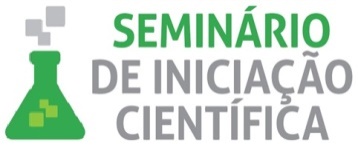 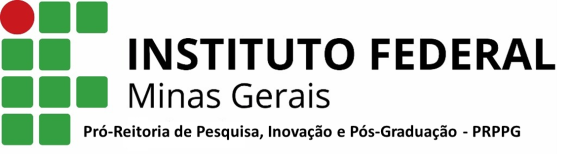 Título do trabalhoCampusÁrea do ConhecimentoHorárioO desenvolvimento municipal e sua relação com os resíduos sólidos gerados pelos serviços públicos de saúde no Centro Oeste MineiroBambuíCiências da Saúde14:00 às 14:15Desenvolvimento de uma máquina para alívio de tensões mecânicas no arame trefilado de aço baixo carbono sem tratamento térmicoCongonhasEngenharias14:20 às 14:35Códigos corretores de erros IFMGOuro PretoCiências Exatas e da Terra14:40 às 14:55Contribuições do enfoque CTS e a necessidade de mudanças no processo de formação do professor de ciênciasOuro BrancoCiências Humanas15:00 às 15:15Estudo de melhorias das habitações de interesse social através da aplicação de conceitos de modelagem da informação da construçãoRibeirão das NevesEngenharias15:20 às 15:35Avaliação de intervalos de aplicação de extrato de algas marinhas (Ascophyllum Nodosum) na produção de mudas de citrosSão João EvangelistaCiências Agrárias15:40 às 15:55